   Приложение к Приказу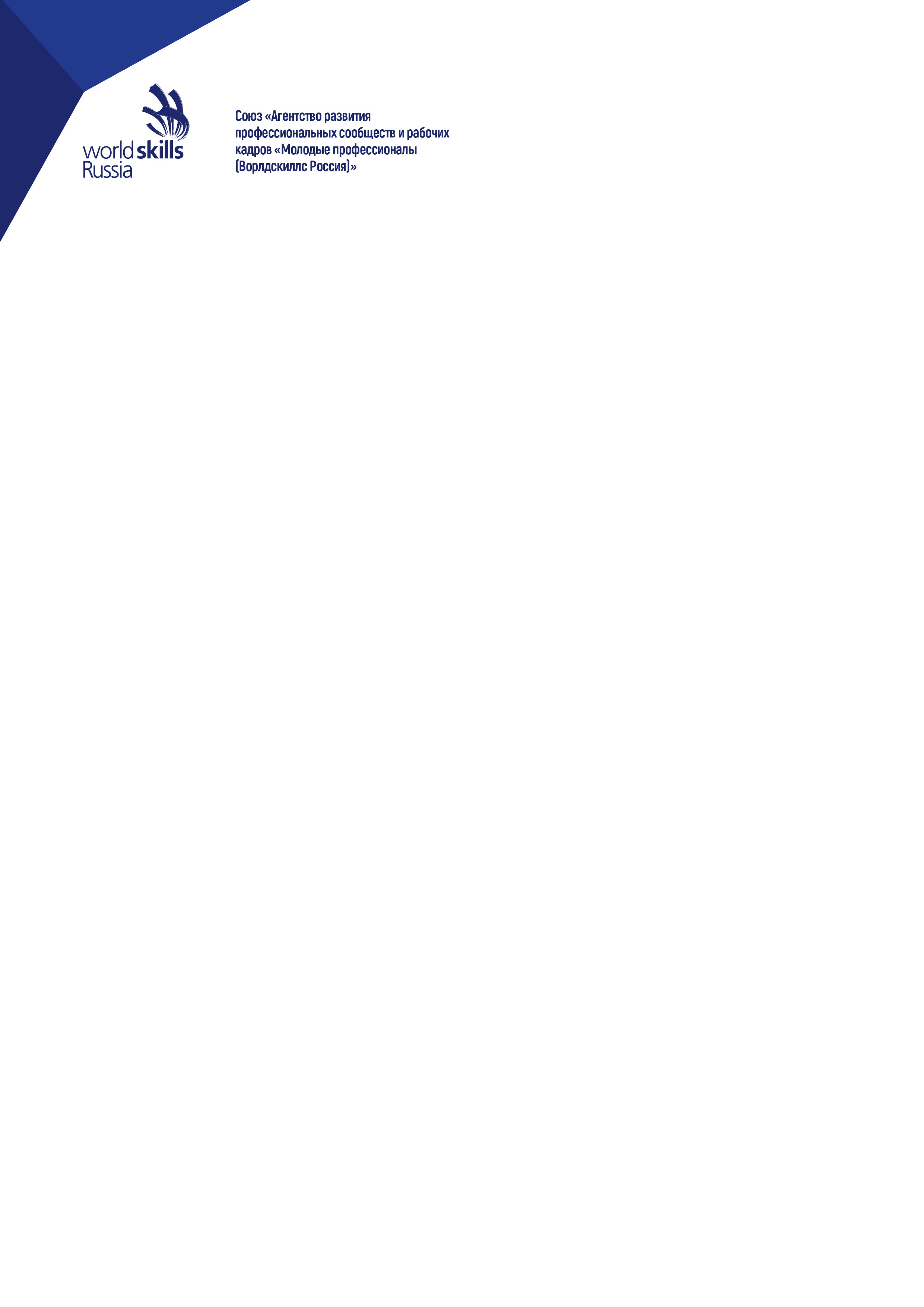                                                                                               27.02.2019 №27.02.2019-2 								                         №______________________МЕТОДИКА РАСЧЕТА ОРГАНИЗАЦИОННОГО ВЗНОСАдля участия в Отборочных соревнованиях для участия в Финале VII Национального чемпионата «Молодые профессионалы» (WorldSkills Russia) – 20191-ая часть организационного взноса – это затраты на расходные материалы по соответствующей компетенции (приложение к настоящей методике). Сумма 1-ой части оргвзноса не зависит                   от количества соревновательных дней и количества конкурсантов в региональной команде.                     Т.е. для 1 конкурсанта (команду) совместно с 1 экспертом-компатриотом по соответствующей компетенции сумма 1-ой части оргвзноса ЯВЛЯЕТСЯ ОБЯЗАТЕЛЬНОЙ и устанавливается                   в размере, указанном в приложении к настоящей методике.2-ая часть организационного взноса – это затраты на:проживание;трансфер;питание (завтрак, обед на площадке, ужин);другие материалы для конкурсантов и экспертов (брендированная продукция).Данная часть организационного взноса устанавливается самостоятельно субъектом РФ, являющимся принимающей стороной по организации и проведению Отборочных соревнований,        и не должна превышать 5 200 (пять тысяч двести) рублей 00 копеек с 1 человека в сутки (заезд 14:00, выезд 12:00, либо в соответствии с правилами мест проживания).В части питания (обеда на площадке) и других материалов для конкурсантов и экспертов (брендированной продукции) данная часть организационного взноса ЯВЛЯЕТСЯ ОБЯЗАТЕЛЬНОЙ для включения в общий организационный взнос. Стоимость данных затрат устанавливается самостоятельно субъектом РФ, являющимся принимающей стороной            по организации и проведению Отборочных соревнований.Установленный размер 1-ой части организационного взноса для участия в Отборочных соревнованиях для участия в Финале VII Национального чемпионата «Молодые профессионалы» (WorldSkills Russia) – 2019Наименование компетенцииЦенник3D Моделирование для компьютерных игр1 000,00 ₽Администрирование отеля3 000,00 ₽Администрирование отеля - Юниоры (14-16)3 000,00 ₽Администрирование отеля - Юниоры (10-12)3 000,00 ₽Архитектурная обработка камня15 000,00 ₽Веб-дизайн и разработка1 000,00 ₽Веб-дизайн и разработка - Юниоры1 000,00 ₽Ветеринария500,00 ₽Ветеринария - Юниоры500,00 ₽Видеопроизводство9 300,00 ₽Видеопроизводство Юниоры (14-16)9 300,00 ₽Визаж и стилистика 11 000,00 ₽Визуальный мерчендайзинг11 000,00 ₽Выпечка осетинских пирогов5 000,00 ₽Геодезия4 000,00 ₽Геодезия - Юниоры4 000,00 ₽Графический дизайн1 000,00 ₽Графический дизайн - Юниоры1 000,00 ₽Дизайн интерьера2 000,00 ₽Документационное обеспечение управления и архивоведения 3 000,00 ₽Дошкольное воспитание1 000,00 ₽Дошкольное воспитание - Юниоры1 000,00 ₽Дошкольное воспитание - Навыки мудрых1 000,00 ₽Изготовление прототипов15 000,00 ₽Изготовление прототипов - Юниоры15 000,00 ₽Инженерия космических систем - Юниоры (14-16)15 000,00 ₽Инженерный дизайн CAD2 500,00 ₽Инженерный дизайн CAD - Юниоры (14-16)2 500,00 ₽Инженерный дизайн CAD - Юниоры (12-14)2 500,00 ₽Интернет вещей3 000,00 ₽Интернет вещей - Юниоры3 000,00 ₽Информационные кабельные сети15 000,00 ₽ИТ-решения для бизнеса на платформе "1С: Предприятие 8"1 000,00 ₽ИТ-решения для бизнеса на платформе "1С: Предприятие 8" - Юниоры1 000,00 ₽Кирпичная кладка15 000,00 ₽Кирпичная кладка - Юниоры15 000,00 ₽Кондитерское дело12 000,00 ₽Кондитерское дело - Юниоры12 000,00 ₽Корпоративная защита от внутренних угроз информационной безопасности2 000,00 ₽Кровельные работы15 000,00 ₽Кузовной ремонт15 000,00 ₽Кузовной ремонт - Юниоры (12-14)5 000,00 ₽Лабораторный медицинский анализ3 000,00 ₽Лабораторный химический анализ1 000,00 ₽Лабораторный химический анализ - Юниоры1 000,00 ₽Лазерные технологии - Юниоры5 000,00 ₽Ландшафтный дизайн15 000,00 ₽Ландшафтный дизайн - Юниоры15 000,00 ₽Малярные и декоративные работы15 000,00 ₽Малярные и декоративные работы - Юниоры15 000,00 ₽Медицинская оптика2 700,00 ₽Медицинский и социальный уход3 500,00 ₽Медицинский и социальный уход - Юниоры3 300,00 ₽Мехатроника4 000,00 ₽Мехатроника - Юниоры2 000,00 ₽Мобильная робототехника15 000,00 ₽Мобильна робототехника - Юниоры (12-14)15 000,00 ₽Мобильная робототехника - Юниоры (14-16)15 000,00 ₽Облицовка плиткой15 000,00 ₽Облицовка плиткой - Юниоры15 000,00 ₽Обработка листового метала 10 000,00 ₽Обработка листового метала - Юниоры10 000,00 ₽Обслуживание авиационной техники15 000,00 ₽Обслуживание авиационной техники - Юниоры15 000,00 ₽Обслуживание грузовой техники15 000,00 ₽Огранка алмазов3 000,00 ₽Огранка ювелирных вставок11 700,00 ₽Организация экскурсионных услуг1 000,00 ₽Организация экскурсионных услуг - Юниоры1 000,00 ₽Окраска автомобиля15 000,00 ₽Парикмахерское искусство15 000,00 ₽Парикмахерское искусство - Юниоры14 000,00 ₽Печатные технологии в прессе15 000,00 ₽Печатные технологии в прессе - Юниоры8 600,00 ₽Плотницкое дело14 000,00 ₽Плотницкое дело - Юниоры14 000,00 ₽Поварское дело10 000,00 ₽Поварское дело - Юниоры (14-16)10 000,00 ₽Полимеханика и автоматизация15 000,00 ₽Предпринимательство1 000,00 ₽Предпринимательство - Юниоры1 000,00 ₽Преподавание музыки в школе1 000,00 ₽Преподавание в младших классах1 000,00 ₽Преподавание в младших классах - Юниоры1 000,00 ₽Программные решения для бизнеса500,00 ₽Программные решения для бизнеса - Юниоры (14-16)500,00 ₽Производственная сборка изделий авиационной техники 15 000,00 ₽Производство мебели15 000,00 ₽Промышленная автоматика15 000,00 ₽Промышленная автоматика - Юниоры15 000,00 ₽Промышленная робототехника15 000,00 ₽Промышленный дизайн500,00 ₽Промышленный дизайн - Юниоры500,00 ₽Разработка компьютерных игр и мультимедийных приложений3 000,00 ₽Разработка мобильных приложений1 000,00 ₽Разработка мобильных приложений - Юниоры1 000,00 ₽Реверсивный инжиниринг15 000,00 ₽Ремонт и обслуживание легковых автомобилей2 500,00 ₽Ремонт и обслуживание легковых автомобилей - Юниоры (14-16)4 100,00 ₽Ремонт и обслуживание легковых автомобилей - Юниоры (12-14)4 100,00 ₽Ремонт и обслуживание легковых автомобилей - Навыки мудрых2 500,00 ₽Реставрация произведений из дерева15 000,00 ₽Ресторанный сервис10 000,00 ₽Ресторанный сервис - Юниоры5 000,00 ₽Сантехника и отопление15 000,00 ₽Сварочные технологии15 000,00 ₽Сварочные технологии - Навыки мудрых15 000,00 ₽Спасательные работы15 000,00 ₽Спасательные работы - Юниоры (14-16)15 000,00 ₽Сетевое и системное администрирование15 000,00 ₽Сетевое и системное администрирование Юниоры (14-16)15 000,00 ₽Столярное дело7 000,00 ₽Сухое строительство и штукатурные работы7 000,00 ₽Сухое строительство и штукатурные работы - Юниоры4 000,00 ₽Технологии моды5 000,00 ₽Технологии моды - Юниоры (14-16)4 000,00 ₽Технологии моды - Юниоры (12-14)3 000,00 ₽Токарные работы на станках с ЧПУ15 000,00 ₽Токарные работы на станках с ЧПУ - Юниоры15 000,00 ₽Туризм1 000,00 ₽Туризм - Юниоры1 000,00 ₽Управление ж/д транспортом2 000,00 ₽Физическая культура спорт и фитнес2 000,00 ₽Физическая культура спорт и фитнес - Юниоры2 000,00 ₽Флористика10 309,00 ₽Флористика - Юниоры10 309,00 ₽Фотография3 000,00 ₽Фотография - Юниоры3 000,00 ₽Фрезерные работы на станках с ЧПУ15 000,00 ₽Фрезерные работы на станках с ЧПУ - Юниоры15 000,00 ₽Хлебопечение5 000,00 ₽Хлебопечение - Юниоры4 000,00 ₽Холодильная техника и системы кондиционирования15 000,00 ₽Холодильная техника и системы кондиционирования - Юниоры15 000,00 ₽Экспедирование грузов500,00 ₽Эксплуатация беспилотных авиационных систем15 000,00 ₽Эксплуатация беспилотных авиационных систем - Юниоры (14-16)15 000,00 ₽Эксплуатация сельскохозяйственных машин2 000,00 ₽Эксплуатация сельскохозяйственных машин - Навыки мудрых 2 000,00 ₽Электромонтаж15 000,00 ₽Электромонтаж - Юниоры (12-14)15 000,00 ₽Электромонтаж - Юниоры (14-16)15 000,00 ₽Электромонтаж - Навыки Мудрых 15 000,00 ₽Электроника15 000,00 ₽Электроника - Юниоры (14-16)15 000,00 ₽Электроника - Юниоры (12-14)15 000,00 ₽Эстетическая косметология15 000,00 ₽Эстетическая косметология - Юниоры15 000,00 ₽Ювелирное дело3 500,00 ₽Ювелирное дело- Юниоры3 000,00 ₽